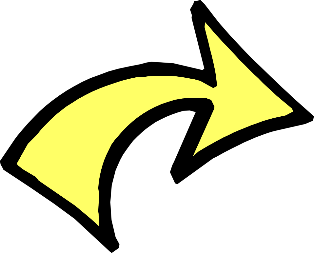 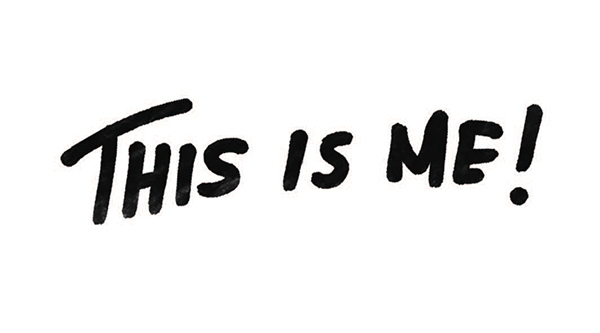 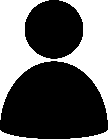 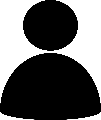 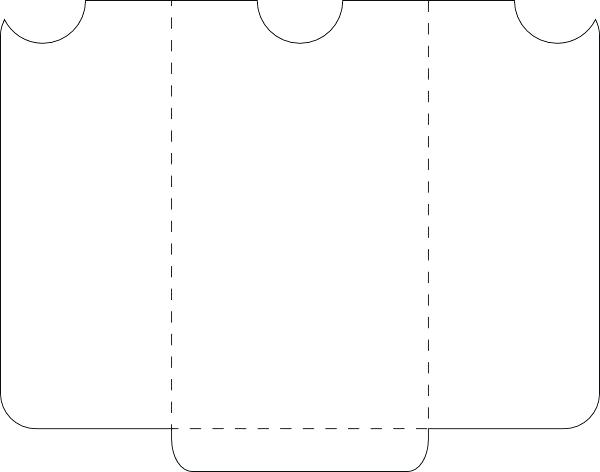 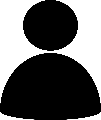 Ім’я: __________________________________Прізвище: _______________________________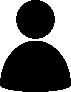 Я самостійно: називаю слова ( ___ слів) складаю речення ( ___ речень) повторюю слова та речення  розповідаю історії (___ висловлювань) розумію та виконую вказівки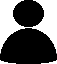 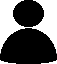 Я потребую допомоги вчителя:__________________________________________________________________________________ Вчитель: ___________________________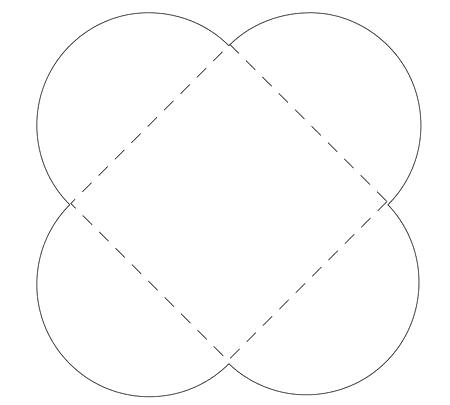 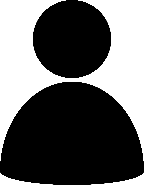 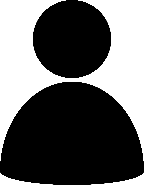 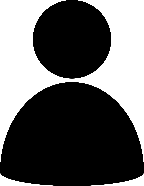 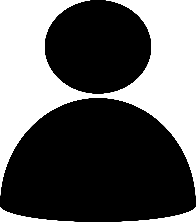 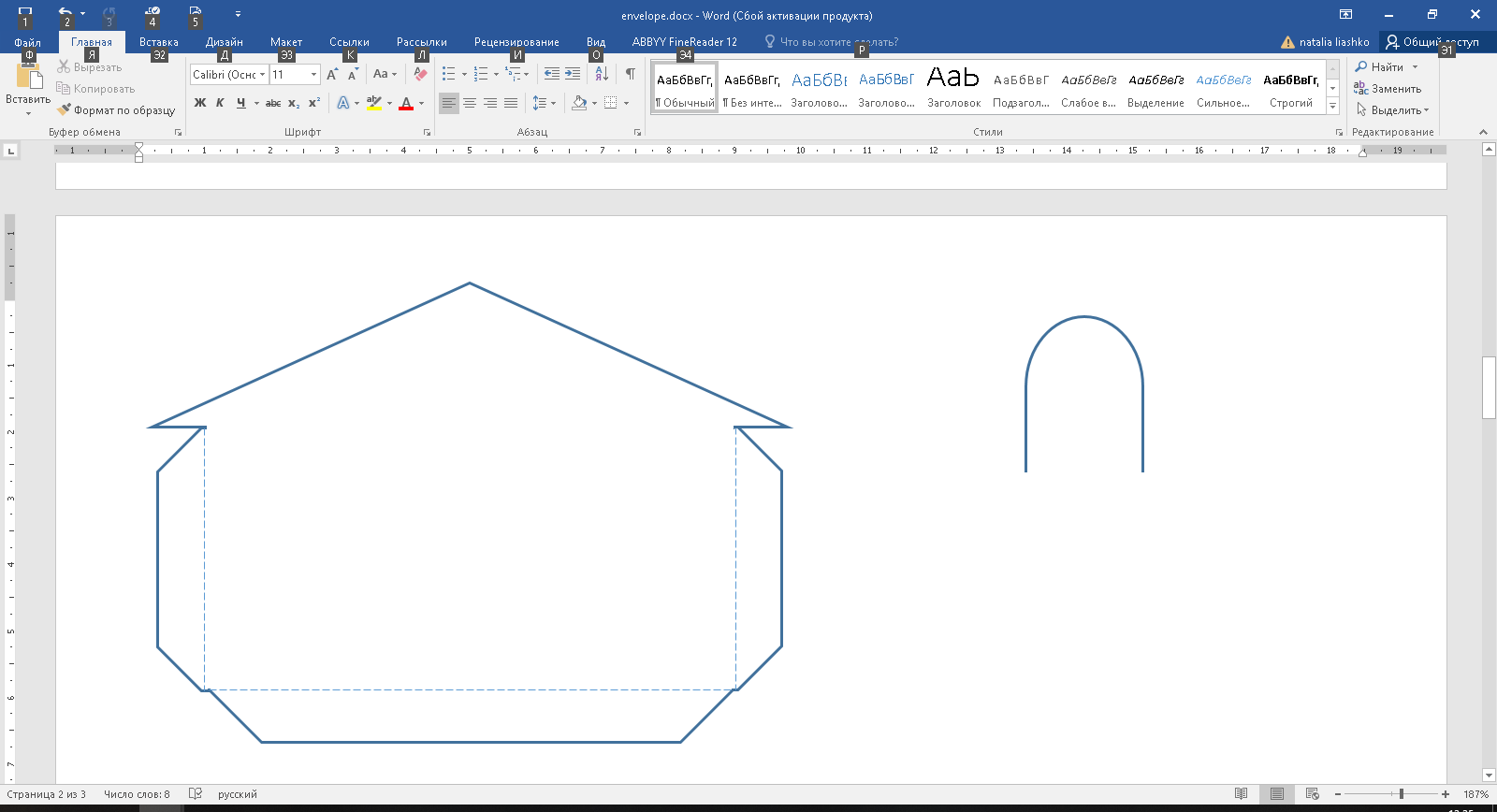 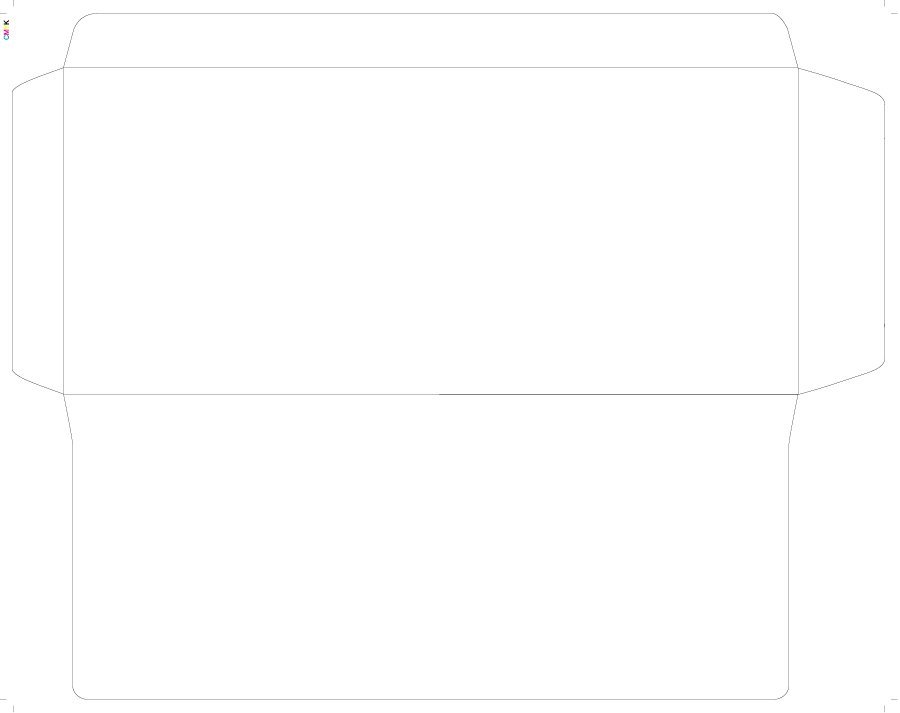 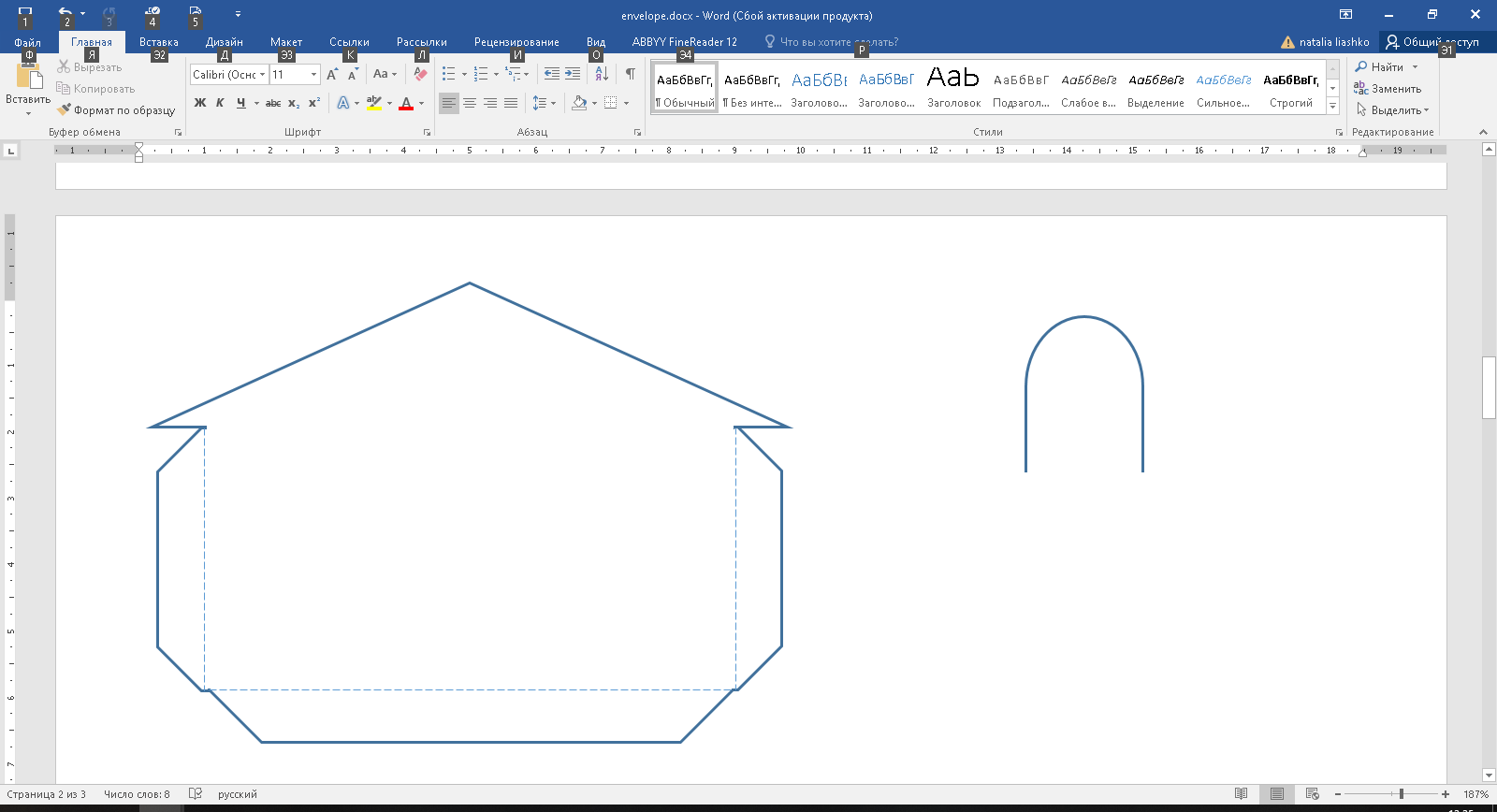 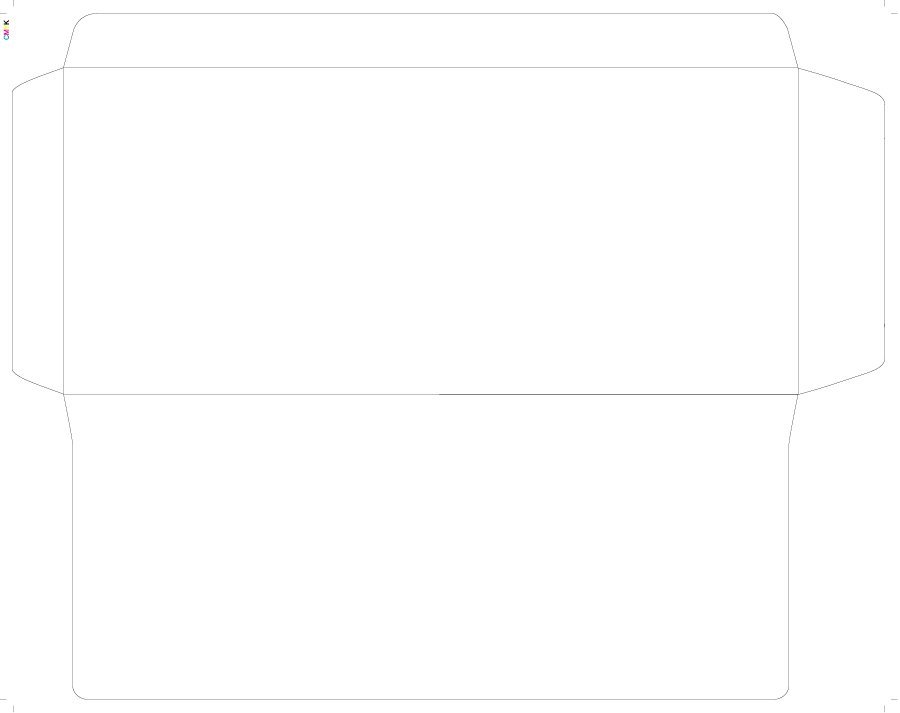 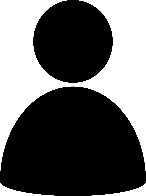 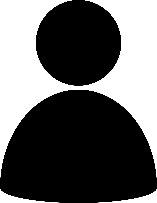 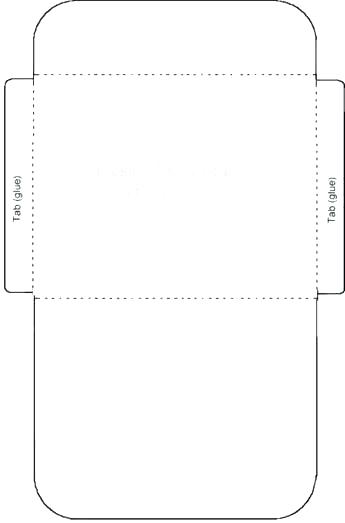 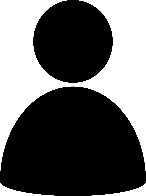 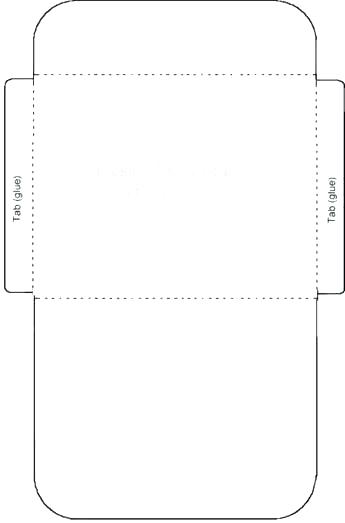 